附件12023级学生课外体育锻炼项目实施办法一、课外体育锻炼项目环梦溪校园晨跑时间：第3-13周二、具体要求：环梦溪校园晨跑：1、晨跑刷卡时间：第3-13周每周一至周五早晨6:40-7:10。如遇雨、雪、雾、霾等恶劣天气不进行晨跑考勤；如遇节假日按国家规定执行。2、晨跑线路：从梦溪校区东苑食堂出发沿1号路由南向北跑至海之韵广场，绕过转盘，再由北向南沿运河边3号路返回东苑食堂，考勤点设置在运河边3号路体育学院门前。3、跑步线路如下图：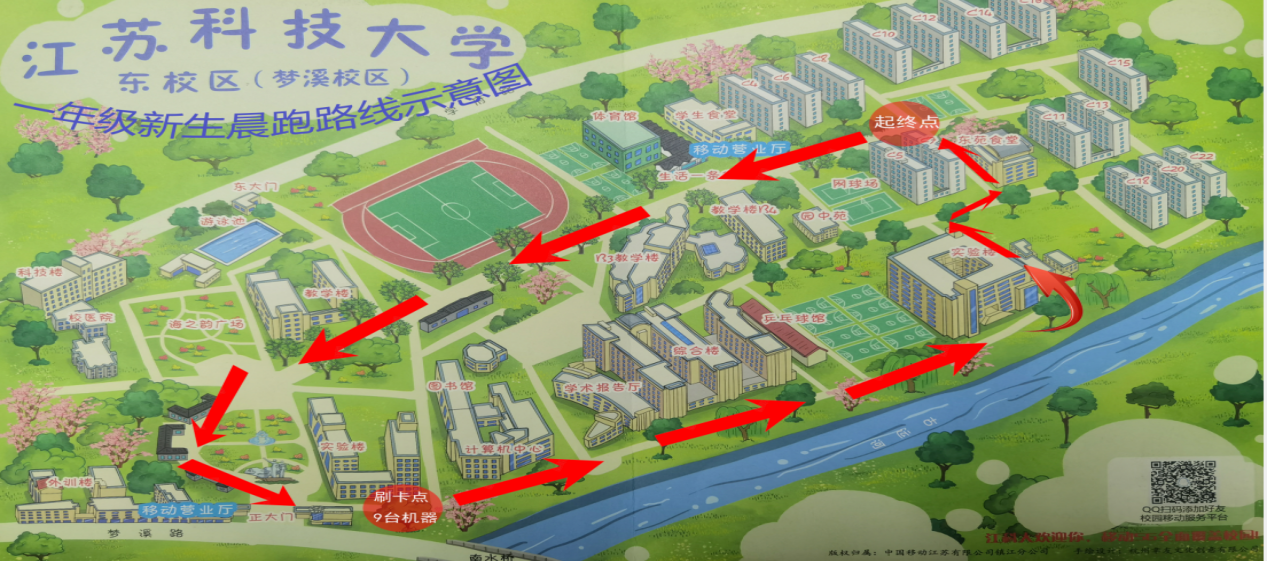 4、本学期2023级学生晨跑将采用分批次出勤的方式进行。2023级所有专业的学生分成两个批次，参与早操。第一组单周周一、周三、周五出早操，第二组单周周二、周四出早操，双周两组轮换。（具体分组见四、早锻炼分组安排）。三、关联体育成绩说明：梦溪校区早锻炼出勤率需达到应出次数的85%。出勤率达到或超过85%的学生早锻炼成绩计满分；不足85%则按相应比例扣减早锻炼得分。早锻炼成绩占本学期体育总成绩的30%。四、早锻炼分组安排附件22022级学生课外体育锻炼项目实施办法一、课外体育锻炼项目“步道乐跑”APP晨跑锻炼及课外跑锻炼二、具体要求：我校结合主流移动互联网技术，引入“步道乐跑”app作为课外体育活动开展的工具软件，采用基于定向越野的趣味打卡模式进行跑步锻炼，学生需提前下载“步道乐跑”app跑步软件（具体操作见附件3），自主安排时间和场地参与，锻炼情况将与体育成绩进行关联。注意:针对每条跑步记录，系统会在24小时内进行二次监测分析，当跑步记录出现异常（例如代步工具，网刷作弊）等情况时，跑步记录会自动被判定无效，同时乐跑账号会被加入黑名单，期限为7天，7天后自动解封，黑名单期间内跑步成绩无法上传，学校会依据最终的大数据分析给予本学期成绩评定及相应的处罚。1、规则设置2、关联体育成绩评分标准：晨跑成绩评分标准课外跑成绩评分标准3、每天最多有2次运动记录关联体育成绩，2次运动必须分别在早晨和下午的时间段，同一时间段只记录1次运动记录，超出部分仅做记录但不会关联成绩。4、单次运动里程上限最多取10公里。5、每学期学校会根据运动排名情况给予对应奖励。6、关联体育成绩说明： “步道乐跑”晨跑的成绩占本学期体育成绩的15%， “步道乐跑”课外跑的成绩占本学期体育成绩的15%。附件3软件下载以及使用说明（2022级学生下载）1、app下载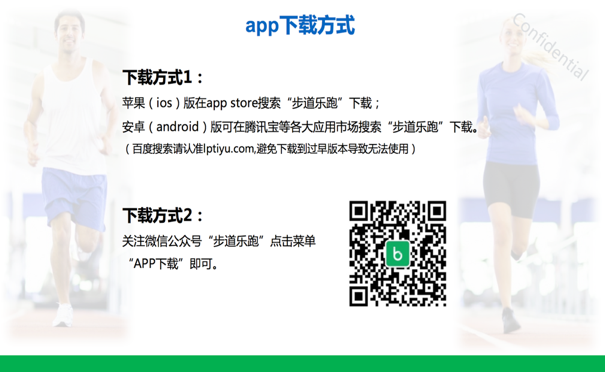 2、注册登录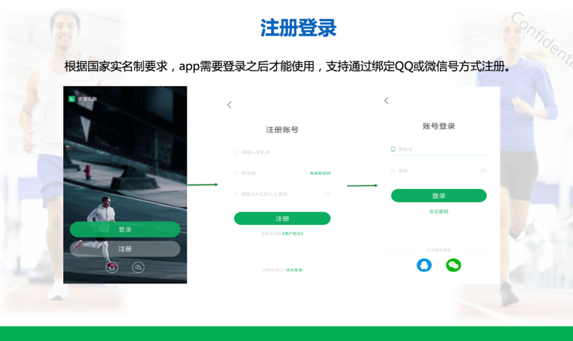 3、身份认证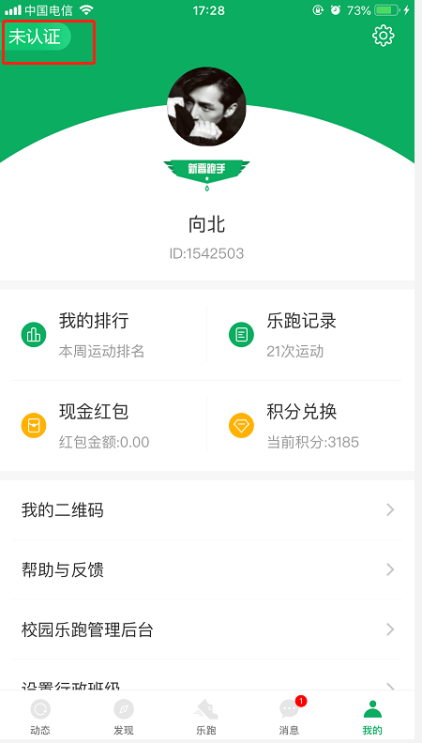 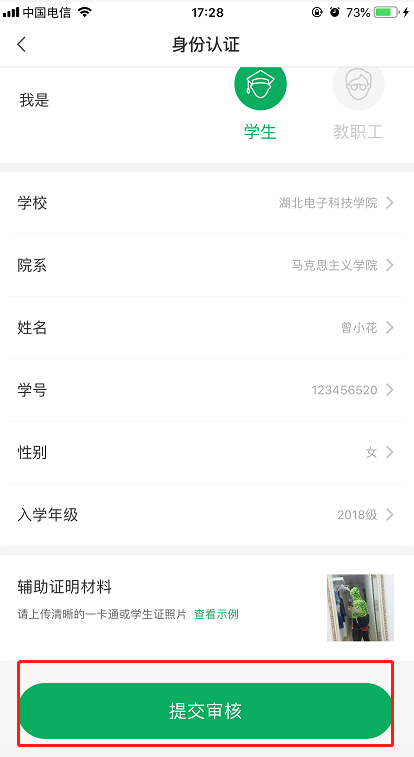 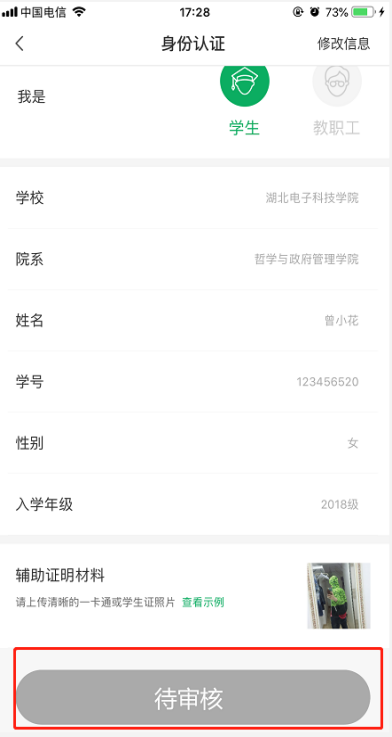 点击未认证进行认证 填写相关信息提交审核    等待工作人员审核或自动通过认证结果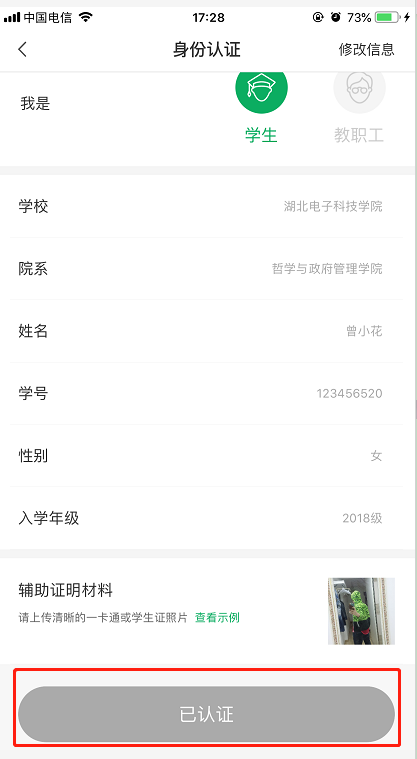 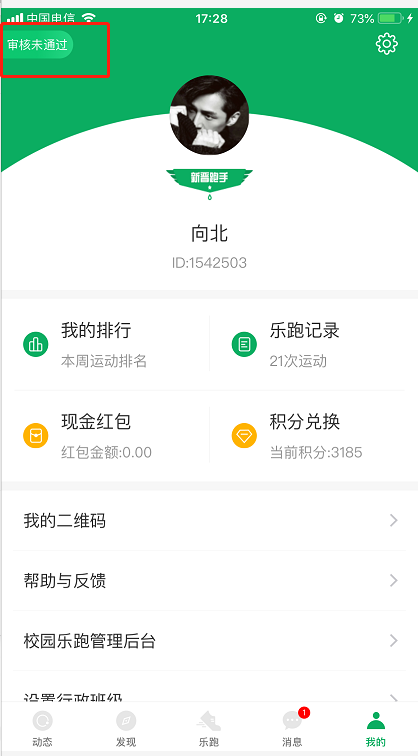 认证通过   因信息填写错误未通过审核4、跑步过程中会根据跑步里程随机获得积分或现金红包奖励，红包可提现，积分可兑换实物或户外旅游等产品。5、app会根据同学的反馈，不断进行修复完善，并提供赛事活动、野外生存、户外技能学习等精彩内容，为了获得更佳体验和使用更多功能，请各位同学及时升级至最新版本。6、跑步过程中，请各位同学注意人身安全，注意对各类机动车或自行车的避让，小心路滑。7、使用软件坚持一个月跑步之后，会发现自己的身体素质、体态及心理随能力都有提高!跑步是一种理想的耐力训练，可以对心脏循环系统产生有益的影响，并能提高能量基础代谢。8、经常更换手机登录，会导致手机IP地址异常，有可能被识别为更换手机代跑，请大家保持一个手机一个账号的使用。9、如出现任何疑问或软件问题请用以下方式联系客服可以通过申诉或者电话联系客服，我们会第一时间联系您解决问题。客服电话：027-58900362微信公众号：步道乐跑客服邮箱：info@lptiyu.com步道乐跑微信公众号申诉（1）提交申诉：微信公众号“步道乐跑”回复“申诉”填写相关申诉内容，提交，显示提交成功。（2）申诉结果查询：在微信公众号回复“进度”，点击查询申诉处理结果。链接申诉（1）提交申诉：http://lerun.lptiyu.com/index.php/user/appeal.html（2）申诉结果查询：http://lerun.lptiyu.com/index.php/user/detail.html注：申诉会在5个工作日内处理，一般是48小时内解决，节假日顺延。 序号班级对接学院专业辅导员早锻炼分组12322418011船海学院海洋工程类丁安东222第一组22322418012船海学院海洋工程类丁安东222第一组32322418013船海学院海洋工程类丁安东222第一组42322418014船海学院海洋工程类丁安东222第一组52322101061船海学院船舶与海洋工程(中乌合作办学)丁安东222第一组62322101062船海学院船舶与海洋工程(中乌合作办学)丁安东222第一组72322101031船海学院港口航道与海岸工程葛斐140第一组82322101032船海学院港口航道与海岸工程葛斐140第一组92322101041船海学院工程力学葛斐140第一组102322101042船海学院工程力学葛斐140第一组112322418021机械学院机械类（1-6班）朱志贤235第一组122322418022机械学院机械类（1-6班）朱志贤235第一组132322418023机械学院机械类（1-6班）朱志贤235第一组142322418024机械学院机械类（1-6班）朱志贤235第一组152322418025机械学院机械类（1-6班）朱志贤235第一组162322418026机械学院机械类（1-6班）朱志贤235第一组172322418027机械学院机械类（7-8班）曹天龙78第一组182322418028机械学院机械类（7-8班）曹天龙78第一组192322418029机械学院机械类（9班）王云涛109第一组202322102031机械学院工业设计王云涛109第一组212322102032机械学院工业设计王云涛109第一组222322108051能动学院建筑环境与能源应用工程刘艺224第一组232322108052能动学院建筑环境与能源应用工程刘艺224第一组242322418081能动学院能源动力类刘艺224第一组252322418082能动学院能源动力类刘艺224第一组262322418083能动学院能源动力类刘艺224第一组272322418084能动学院能源动力类刘艺224第一组282322108021能动学院轮机工程孙泽81第一组292322108022能动学院轮机工程孙泽81第一组302322108023能动学院轮机工程孙泽81第一组312322103011自动化学院自动化狄浩161第一组322322103012自动化学院自动化狄浩161第一组332322103013自动化学院自动化狄浩161第一组342322103021自动化学院电气工程及其自动化狄浩161第一组352322103022自动化学院电气工程及其自动化狄浩161第一组362322103023自动化学院电气工程及其自动化狄浩161第一组372322103071自动化学院智能感知工程阿卜杜80第一组382322103072自动化学院智能感知工程阿卜杜80第一组392322103051自动化学院测控技术与仪器葛斐80第一组402322103052自动化学院测控技术与仪器葛斐80第一组412322418031海洋学院电子信息类（1-6班）庄媛234第一组422322418032海洋学院电子信息类（1-6班）庄媛234第一组432322418033海洋学院电子信息类（1-6班）庄媛234第一组442322418034海洋学院电子信息类（1-6班）庄媛234第一组452322418035海洋学院电子信息类（1-6班）庄媛234第一组462322418036海洋学院电子信息类（1-6班）庄媛234第一组472322418037海洋学院电子信息类（7-9班）曾富强117第一组482322418038海洋学院电子信息类（7-9班）曾富强117第一组492322418039海洋学院电子信息类（7-9班）曾富强117第一组502322418061材料学院材料类（1-5班）曹天龙190第一组512322418062材料学院材料类（1-5班）曹天龙190第一组522322418063材料学院材料类（1-5班）曹天龙190第一组532322418064材料学院材料类（1-5班）曹天龙190第一组542322418065材料学院材料类（6-9班）赵熠222第一组552322418066材料学院材料类（6-9班）赵熠222第一组562322418067材料学院材料类（6-9班）赵熠222第一组572322418068材料学院材料类（6-9班）赵熠222第一组582322418069材料学院材料类（6-9班）赵熠222第一组592322106051材料学院电子封装技术赵熠222第一组602322106052材料学院电子封装技术赵熠222第一组612322105041理学院应用统计学孙莞210第一组622322105042理学院应用统计学孙莞210第一组632322105011理学院信息与计算科学孙莞210第一组642322105012理学院信息与计算科学孙莞210第一组652322105031理学院应用物理学孙莞210第一组662322105032理学院应用物理学孙莞210第一组672322105051理学院光电信息科学与工程王云涛70第一组682322105052理学院光电信息科学与工程王云涛70第一组12322104021经管学院工商管理(中澳合作办学)周珂246第二组22322104022经管学院工商管理(中澳合作办学)周珂246第二组32322104023经管学院工商管理(中澳合作办学)周珂246第二组42322104071经管学院会计学周珂246第二组52322104072经管学院会计学周珂246第二组62322104031经管学院工业工程周珂246第二组72322104032经管学院工业工程周珂246第二组82322104131经管学院金融工程阿卜杜76第二组92322104132经管学院金融工程阿卜杜76第二组102322418161经管学院管理科学与工程类祖梦思247第二组112322418162经管学院管理科学与工程类祖梦思247第二组122322418163经管学院管理科学与工程类祖梦思247第二组132322418164经管学院管理科学与工程类祖梦思247第二组142322418165经管学院管理科学与工程类祖梦思247第二组152322104041经管学院物流管理祖梦思247第二组162322104042经管学院物流管理祖梦思247第二组172322418071计算机学院计算机类杨仪221第二组182322418072计算机学院计算机类杨仪221第二组192322418073计算机学院计算机类杨仪221第二组202322418074计算机学院计算机类杨仪221第二组212322418075计算机学院计算机类杨仪221第二组222322418076计算机学院计算机类杨仪221第二组232322107141计算机学院人工智能张威140第二组242322107142计算机学院人工智能张威140第二组252322107091计算机学院软件工程张威140第二组262322107092计算机学院软件工程张威140第二组272322109011土建学院土木工程金菊161第二组282322109012土建学院土木工程金菊161第二组292322109013土建学院土木工程金菊161第二组302322109014土建学院土木工程金菊161第二组312322109051土建学院建筑学曾富强35第二组322322118011生技学院生物技术周萌188第二组332322118012生技学院生物技术周萌188第二组342322118021生技学院生物工程周萌188第二组352322118022生技学院生物工程周萌188第二组362322118031生技学院蚕学周萌188第二组372322119011环化学院环境工程李航147第二组382322119012环化学院环境工程李航147第二组392322119031环化学院新能源材料与器件李航147第二组402322119032环化学院新能源材料与器件李航147第二组412322119021环化学院应用化学蔡格菁212第二组422322119022环化学院应用化学蔡格菁212第二组432322119051环化学院能源化学工程蔡格菁212第二组442322119052环化学院能源化学工程蔡格菁212第二组452322119041环化学院给排水科学与工程蔡格菁212第二组462322119042环化学院给排水科学与工程蔡格菁212第二组472322418211粮食学院食品科学与工程类王洁210第二组482322418212粮食学院食品科学与工程类王洁210第二组492322418213粮食学院食品科学与工程类王洁210第二组502322418214粮食学院食品科学与工程类王洁210第二组512322418215粮食学院食品科学与工程类王洁210第二组522322418216粮食学院食品科学与工程类王洁210第二组532322111031外国语学院俄语闵敏195第二组542322418111外国语学院外国语言文学类闵敏195第二组552322418112外国语学院外国语言文学类闵敏195第二组562322418113外国语学院外国语言文学类闵敏195第二组572322418114外国语学院外国语言文学类闵敏195第二组582322112021人文学院公共事业管理刘晓静202第二组592322112022人文学院公共事业管理刘晓静202第二组602322112031人文学院政治学与行政学刘晓静202第二组612322112032人文学院政治学与行政学刘晓静202第二组622322112051人文学院旅游管理刘晓静202第二组632322112052人文学院旅游管理刘晓静202第二组年级“步道乐跑”APP跑步设置“步道乐跑”APP跑步设置“步道乐跑”APP跑步设置“步道乐跑”APP跑步设置跑步区域：（请在安全区域内运动）长山校区梦溪校区（外国语学院、海洋学院、粮食学院）长山校区梦溪校区（外国语学院、海洋学院、粮食学院）长山校区梦溪校区（外国语学院、海洋学院、粮食学院）2022级学期时间：2024年3月25日-2024年5月31日(第5周到第14周)2024年3月25日-2024年5月31日(第5周到第14周)2024年3月25日-2024年5月31日(第5周到第14周)2022级跑步时间6:00~8:00（晨跑）15:00~19:00（课外跑）男生跑步次数总锻炼次数≧48次其中晨跑≧24次2022级经过打卡点数量3个女生跑步次数总锻炼次数≧48次其中晨跑≧24次2022级男生配速4min/km~9min/km男生跑步里程2km2022级女生配速5min/km~10min/km女生跑步里程1.6km有效次数123456789101112乐跑分数4813172125293338424650有效次数131415161718192021222324乐跑分数5458636771757983889296100有效次数123456789101112乐跑分数4813172125293338424650有效次数131415161718192021222324乐跑分数5458636771757983889296100